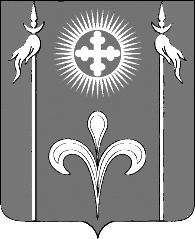 СОВЕТ СТАРОДЕРЕВЯНКОВСКОГО СЕЛЬСКОГО ПОСЕЛЕНИЯ  КАНЕВСКОГО РАЙОНАПРОЕКТРЕШЕНИЕ от _________          	              	                                                                  № ___ст-ца СтародеревянковскаяО внесении изменений в «Генеральный план Стародеревянковского сельского поселения Каневского района», утвержденного решением Совета Стародеревянковского сельского поселения Каневского района № 50 от 30 декабря 2010 года           В соответствии со статьями 24, 25 Градостроительного кодекса Российской Федерации, статьёй  26 Устава Стародеревянковского сельского поселения Каневского района, заключения о результатах публичных слушаний от 14 сентября 2015 года, Совет Стародеревянковского сельского поселения Каневского района, р е ш и л:	1. Внести в Генеральный план Стародеревянковского сельского поселе-ния Каневского района, утвержденного решением Совета Стародеревянковс-кого сельского поселения Каневского района № 50 от 30 декабря 2010 года «Об утверждении генерального плана Стародеревянковского сельского поселения Каневского района» следующие изменения:1.1 относительно всей территории сельского поселения из функцио-нальной зоны производственного и коммунально-складского назнчения выделена зона объектов сельскохозяйственного производства в целях приведения генерального плана в соответствие с фактическим земле-пользованием;1.2 относительно всей территории сельского поселения поля фильтра-ции предприятий и производственных объектов выделены в отдельную подзону, зоны производственного и коммунально-складского назначения - поля фильтрации и иные гидротехнические сооружения;1.3  произведено выделение в целях развития предприятия по добыче и розливу питьевой воды по ул. Широкой, 1А в х.Сладкий Лиман зона проектируемой жилой застройки и частично зона сельскохозяйственного использования, расположенные восточнее земельного участка с кадастровым номером 23:11:0307002:1, изменены на проектируемую зону производствен-ного и коммунально-складского назначения площадью около 2.5 га с учетом границы водоохранной зоны;1.4 откорректировано функциональное зонирование южной части х. Сладкий Лиман относительно границ зоны жилой застройки, зон рекре-ационного и сельскохозяйственного использования (земельный участок с кадастровым номером 23:11:0303000:270) в целях актуализации генерального плана существующей градостроительной ситуации;1.5 в юго-восточной части х. Сладкий Лиман зона озеленения специаль-ного назначения изменена на зону сельскохозяйственного использования в целях актуализации генерального плана существующей градостроительной ситуации;1.6 откорректированы границы зоны жилой застройки и рекреационной зоны в части приведения в соответствие с современным землепользованием.1.7 откорректировано функциональное зонирование южной части х. Трудовая Армения путем выделения зон рекреационного и сельскохозяйст-венного использования в целях приведения в соответствие с современным землепользованием;1.8 в западной части х. Большие Челбасы по ул.Набережной зона производственного и коммунально-складского назначения изменена на жилую зону в соответствии с фактическим землепользованием участка;1.9  в южной части х. Большие Челбасы в границах земельного участка с кадастровым номером 23:11:0311006:146 выделена зона объектов сельскохозяйственного производства в соответствии с фактическим видом использования земельного участка и в целях перспективного размещения объектов капитального строительства;1.10 в центре х. Большие Челбасы по ул.Полтавской зона озеленения общего пользования изменена на зону общественно-делового назначения в соответствии с существующим землепользованием;1.11 в северо-восточной части х. Большие Челбасы удален объект - "свалка мусора рекультивируемая", ввиду фактического отсутствия по причине рекультивации объекта;1.12 в восточной части х. Большие Челбасы отображена зона существу-ющей жилой застройки с южной стороны ул.Озерной в соответствии с совре-менным землепользованием;1.13  отображена планируемая граница х.Большие Челбасы в восточной части хутора включена территория площадью 13,2 га в связи с необхо-димостью включения существующих участков усадебной жилой застройки в границу населенного пункта;1.14  в 2-х км западнее х.Шевченко в соответствии с фактическим земле-пользованием земельного участка с кадастровым номером 23:11:0311000:157 выделена зона производственного и коммунально-складского назначения;1.15 в х.Шевченко вместо зоны производственного назначения обозначена зона объектов сельскохозяйственного производства в соответ-ствии с современным использованием территории;1.16  вдоль восточной границы х.Шевченко обозначена зона озеленения рекреационного назначения;1.17  в х.Черкасский в южной части зона жилой застройки увеличена на юг до границы населенного пункта в соответствии с современным землепользованием;1.18  в юго-восточной части х. Ударный удален объект - "свалка мусора рекультивируемая", ввиду фактического отсутствия по причине рекуль-тивации и использования земельного участка под сельскохозяйственные нужды;1.19 в юго-западной части х.Ударный проектируемая зона жилой застройки изменена на зону рекреационного назначения ввиду расположения в границах водоохранной зоны балки Зубова;1.20  в  х. Мигуты в конце ул. Казачьей зона проектируемой общественно-деловой застройки изменена на зону сельскохозяйственного использования в соответствии с современным землепользованием;1.21 изменено функциональное зонирование земельного участка с кадастровым номером 23:11:0311000:165, расположенного с юга от х. Мигуты с зоны многофункционального  назначения на зону сельскохозяйственного использования в целях приведения к фактическому виду использования земельного участка и отсутствием перспективы развития предполагаемой зоны вне границ населенного пункта;1.22 в целях актуализации генерального плана северо-восточнее от                ст. Стародеревянковской удалены такие объекты, как проектируемое клад-бище (для организации нового кладбища отведен земельный участок в северо-западной части станицы) , свалка мусора рекультивируемая (в настоящее время свалка рекультивирована, складирование отходов не производится) и проектируемый полигон для временного хранения ТБО и площадка сортировки и первичной переработки твердых бытовых отходов (изменена система обращения с отходами на уровне схемы территориального планирования Краснодарского края);1.23 северо-восточнее земельного участка с кадастровым номером  23:11:0303000:1224 (для размещения кладбища) зона озеленения специального назначения изменена на зону сельскохозяйственного использования в соответствии с современным использованием, что не противоречит использованию территорий в границе санитарно-защитной зоны проектируемого кладбища;1.24  южнее медучреждения по ул. Комсомольской, 35 в северо-запад-ной части станицы Стародеревянковской часть территории озеленения специиального назначения изменена на планируемую зону производственного назначения не выше 4 класса вредности в целях рационального использования территории и возможного размещения инвестиционных площадок;1.25 изменена зона проектируемой общественно-деловой застройки на зону озеленения специального назначения по ул. Герцена юго-западнее земельного участка с кадастровым номером 23:11:0309017:3 по причине наличия ограничений использования территории в пределах охранных зон линейных объектов электроснабжения;1.26 в северной части ст. Стародеревянковской относительно террито-рии в границах земельного участка с кадастровым номером 23:11:0310000:25 изменено функциональное зонирование на зону сельскохозяйственного использования ввиду наличия большого количества ограничений использо-вания территории в виде сетей электроснабжения и их охранных зон, а также объектов культурного наследия;1.27 откорректировано функциональное зонирование кварталов северной части ст. Стародеревянковской между улицами Красная-50 лет Победы в соответствии с современным использованием территории;1.28 изменено функциональное зонирование земельного участка с кадастровым номером 23:11:0309064:74 по ул.Красная, 209 в ст. Стародере-вянковской с зоны производственного назначения на зону жилой застройки ввиду фактического размещения на участке многоквартирного жилого дома;1.29  в центральной части ст. Стародеревянковской в границах кварталов, ограниченных улицами Советская – Мира – Центральная - Коммунаров, границы функциональных зон приведены в соответствие с современным землепользованием;1.30 в завершении улиц Центральной и Коммунаров территории проектируемой общественно-деловой застройки изменены на зоны существующей жилой застройки в соответствии с современным землепользованием;1.31 изменено функциональное зонирование относительно земельных участков с кадастровыми номерами 23:11:0309068:6, 23:11:0309068:10, 23:11:0309123:11, 23:11:0309104:7 на существующие зоны производственного назначения в  соответствии с современным землепользованием;1.32 в южной части станицы Стародеревянковской к востоку от региональной автодороги "Ейск-Краснодар" изменено функциональное зонирование территории с зоны многофункционального назначения на зону сельскохозяйственного использования;1.33 на графических материалах отображены границы зон с особыми условиями использования территории - утвержденные границы зон санитарной охраны источников питьевого водоснабжения:- скважин №№ 30448, 3221, 3141, 3161, 40619, 16671, 40674, 3219, 30447 ОАО "Каневсксахар" (приказ Минприроды №479 от 31.03.2015) ;- скважин №6756, №5675 ОАО "Агрофирма-племзавод "Победа" (приказ Минприроды Краснодарского края №819 от 01.07.2016г.);- скважин № 21394, № П-3332, №78665ООО "Калория" (протокол заседания экспертной комиссии №353 от 9.02.2011г.);- скважин № 12324 (х. Борец Труда), № 5985 (бр.№2), №5009 (х.Сладкий Лиман), № б/н (семенной завод), №4215 (агрохимкомплекс), №30026 (ст. Стародеревянковская)ООО "Кубань" (протокол заседания экспертной комиссии № 214 от 21.12.2009г.);- скважины № 7174 в х.Ударный ЗАО "Исток" (протокол заседания экспертной комиссии № 80 от 7.02.2008г.);1.34 на карту границ зон с особыми условиями использования территории нанесены утвержденные границы санитарно-защитных зон для МУП "Озеленение", расположенного по адресу: ст. Стародеревянковская, ул.Красная, 132, в соответствии с санитарно-эпидемиологическим заключением № 3.КК.03.000.Т.003278.11.17  от 15.11.2017г., и для АЗС №77/1 Северного филиала ПАО "НК "Роснефть"-Кубаньнефтепродукт", расположенного по адресу: ст. Стародеревянковская, ул.Ленинградская,1;1.35 на карты нанесены установленные придорожные полосы региональных автодорог, а также установленные охранные зоны объектов инженерной инфраструктуры;1.36   на карты генерального плана нанесена проектируемая высоко-вольтная линия электропередачи 500 кВ Ростовская – Андреевская - Вышесте-блиевская (Тамань) (объект федерального значения) и ориентировочная планируемая охранная зона (30 м от оси в каждую сторону);1.37  границы населенных пунктов обозначены как существующие, уста-новленные. Нанесена планируемая граница ст. Стародеревянковской с учетом исключения части автодороги на ст. Каневскую в районе адреса ул.Ленинградская, 106 (кадастровый квартал 23:11:0309001) и части региональной автодороги "Краснодар-Ейск" до правого берега р.Челбас в сторону ст. Каневской. Нанесена планируемая граница х. Большие Челбасы с учетом включения территории в восточной части хутора площадью 13,2 га, на которой расположена существующая жилая застройка;1.38 материалы генерального плана дополнены Картой территорий объектов культурного наследия, текстовые материалы по обоснованию генерального плана дополнены перечнем объектов культурного наследия, материалы приведены в соответствие Федеральному закону "Об объектах культурного наследия (памятниках истории и культуры) народов Российской Федерации" от 25.06.2002 N 73-ФЗ (в ред. Федерального закона 03.07.2016 N 361-ФЗ, с изм. внесенными Федеральным законом от 19.12.2016 N 431-ФЗ) и Закону Краснодарского края "Об объектах культурного наследия (памятниках истории и культуры) народов Российской федерации, расположенных на территории Краснодарского края";1.39 материалы генерального плана приведены в соответствие поло-жениям схемы территориального планирования Краснодарского края в части обращения и обезвреживания твердых бытовых отходов.2. Контроль за выполнением настоящего решения возложить на постоянную комиссию Совета Стародеревянковского сельского поселения Каневского района по вопросам строительства, ЖКХ, архитектуры и промышленности (Алтухов).3. Настоящее решение вступает в силу со дня его официального обнародования (опубликования).Исполняющий обязанности главы Стародеревянковского сельского поселения Каневского района                                                               В.А.КоржовПредседатель Совета Стародеревянковского сельского поселения Каневского района                                               А.П.Ягнюк